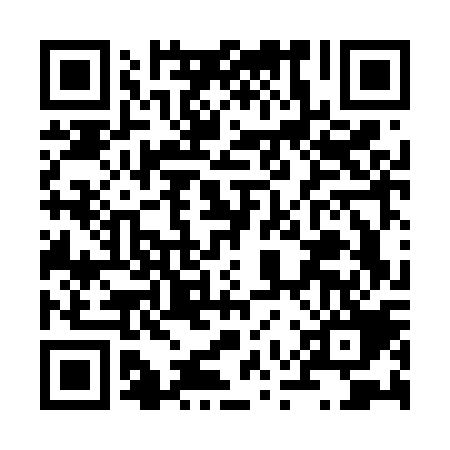 Ramadan times for Rupereux, FranceMon 11 Mar 2024 - Wed 10 Apr 2024High Latitude Method: Angle Based RulePrayer Calculation Method: Islamic Organisations Union of FranceAsar Calculation Method: ShafiPrayer times provided by https://www.salahtimes.comDateDayFajrSuhurSunriseDhuhrAsrIftarMaghribIsha11Mon6:006:007:0812:574:066:466:467:5412Tue5:585:587:0512:564:076:486:487:5613Wed5:565:567:0312:564:086:506:507:5714Thu5:545:547:0112:564:096:516:517:5915Fri5:515:516:5912:554:106:536:538:0116Sat5:495:496:5712:554:116:546:548:0217Sun5:475:476:5512:554:126:566:568:0418Mon5:455:456:5312:554:136:576:578:0519Tue5:435:436:5112:544:146:596:598:0720Wed5:415:416:4912:544:157:007:008:0821Thu5:385:386:4712:544:167:027:028:1022Fri5:365:366:4512:534:177:037:038:1223Sat5:345:346:4312:534:177:057:058:1324Sun5:325:326:4012:534:187:067:068:1525Mon5:305:306:3812:524:197:087:088:1726Tue5:275:276:3612:524:207:097:098:1827Wed5:255:256:3412:524:217:117:118:2028Thu5:235:236:3212:524:217:127:128:2129Fri5:215:216:3012:514:227:137:138:2330Sat5:185:186:2812:514:237:157:158:2531Sun6:166:167:261:515:248:168:169:261Mon6:146:147:241:505:258:188:189:282Tue6:116:117:221:505:258:198:199:303Wed6:096:097:201:505:268:218:219:314Thu6:076:077:181:505:278:228:229:335Fri6:056:057:161:495:288:248:249:356Sat6:026:027:131:495:288:258:259:377Sun6:006:007:111:495:298:278:279:388Mon5:585:587:091:485:308:288:289:409Tue5:565:567:071:485:308:308:309:4210Wed5:535:537:051:485:318:318:319:44